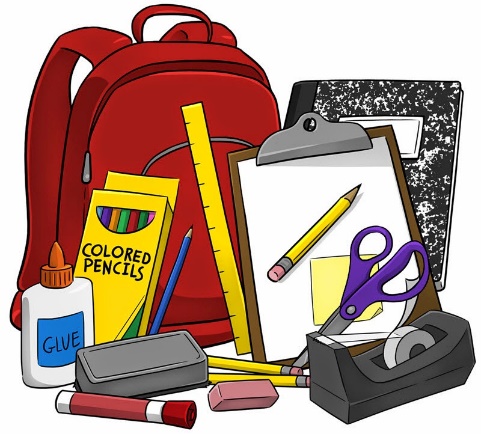 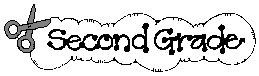 1	Backpack1	Ruler with inch and centimeter markings3	boxes of Ticonderoga #2 pencils3	Pkgs. of Glue Sticks only 2 if a 4 pack1	4 Pack of pink erasers1	Carton of pencil top erasers1 	Bx.  of colored pencils 24 or more1	1 ½ inch 3 ring binder1	1 inch binder2	Black marble composition journal books with a picture portion on top5 	Wide ruled Spiral notebooks (1 red, 1 blue, 1 yellow, 1 green, 1 purple)2	Pkgs. of Expo dry erase markers at least 1 black and then other colors2 	Large boxes of facial tissue (1 for Fall and 1 for Spring)1	Box of Band-Aids2 	Large containers of Clorox Disinfecting Wipes1	Sharpie black permanent marker1 	Pkg. 3x5 Index cards2 	Pkgs. of wide ruled notebook paper (1 for Fall and 1 for Spring)1	Box of Zip lock bags (Girls Gallon size, Boys Sandwich Size)1	Pair of Scissors1	Pkg.  of Water colors2 	Boxes of 24 crayons (1 for Fall and 1 for Spring)2	Bottles of liquid glue (1 for Fall and 1 for Spring)1	Pencil box8	2 Pocket folders (2 blue, 2 yellow ,2 green, 2 orange)1	package water based markers (optional)Whole School1	Refill size bottle of hand sanitizer1	Refill size bottle of hand soap5	ream of copy paper3 	Rolls of paper towels 3 	Rolls of Toilet paper